Муниципальное бюджетное  образовательное учреждение «СОШ № 5»Исследовательский проект“Почему Дед Мороз никогда не  снимает шубу”.Подготовил Бедункевич Макар, 5 лет.Руководитель : воспитатель первой квалификационной категории Горинова Л.А..г. Бийск, 2022г.Участники проекта: ребенок , родители ,воспитатель.Тип проекта:  краткосрочный.Срок реализации:  один месяц.Проблема: Макар  задумался: почему Дед  Мороз, приходя на праздник к ребятам, никогда не снимает шубу? Ведь в отапливаемом зале да в теплой шубе ему должно быть жарко. Он может даже растаять. Почему этого не происходит?Цель: Макар решил выяснить, почему Дед Мороз на детском празднике в помещение не снимает шубу.Задачи: - уточнить знания о свойствах снега;-учить собирать информацию, изучать источники;-знакомиться с традицией изображения Деда Мороза;-развивать  творческое  мышление.Аннотация. Каждый год Дед Мороз приходит в детский сад к ребятам на праздник Нового года. Он смотрит выступления детей, играет с ними, дарит подарки. В этот день Дед Мороз проводит в теплом помещение много времени, но шубу никогда не снимает. Неужели ему не жарко?Целеполагание. После обсуждения проблемы,  Макар  решил побольше узнать об одежде Деда Мороза, а также свойствах физических тел с низкими температурами.Планирование. Для изучения традиционной одежды Деда Мороза Макар решил собрать информацию:-посмотреть с родителями художественные и мультипликационные фильмы, в которых фигурирует Дед Мороз:  «Морозко»,  «Настоящий Дед Мороз»,  «Дед Мороз и серый волк»,  «Дед Мороз и лето»,  «Сказка про Деда Мороза», «Срочно требуется Дед Мороз»;-c помощью воспитателя и родителей прочитать художественную литературу, произведения, где один из героев-Дед Мороз ( русские народные и авторские сказки): «Снегурочка», «Морозко», «Два мороза», «Маленький мороз», «Мороз и заяц»;-рассмотреть иллюстрации к сказкам (например, «Два мороза»,  «Морозко»), обращая внимание на то, во что одет Дед Мороз;-проанализировать информацию, снимал ли когда-нибудь Дед Мороз шубу, в каких случаях.Для изучения свойств физических тел с низкими температурами Макар с воспитателем решил провести опыты со снежным комом .Этапы реализации проекта.Проект осуществляется в течение месяца в декабре. Работа над проектом разбивается на три этапа (по неделе на каждый этап), в четвертую неделю проводится презентация.1-й этап:  Чтение Макару сказок, произведений, где главный герой - Дед Мороз. С родителями с воспитателем в группе. Рассматривание иллюстраций к произведениям, обсуждение  в группе.2-й этап:  Просмотр мультипликационных и художественных  фильмов, где основная фигура - Дед Мороз. Беседа с Макаром на тему ”Во  что одет Дед Мороз? Макар с родителями подобрали набор тканей для шубы и шапки Деда Мороза. Дома с родителями рассмотрел и сделал выводы.3-й этап:  Познавательно - исследовательская деятельность: опыты со снегом. Фиксация результатов путем создания пиктограмм.В первом опыте  ком снега оставляют в помещении при комнатной температуре.  Снег тает. Ход эксперимента представляет в виде пиктограмм:Ком снегаОставили при комнатной температуреСнежный ком растаялВывод: При комнатной температуре снег таетВо втором опыте  ком снега оставляют в помещении при комнатной температуре, завернув его в предварительно в легкую ткань. Снег тает, но не весь. Ход эксперимента представляем в виде пиктограмм:Ком снегаЗавернули в легкую тканьСнежный ком растаял частичноВывод: В тонкой ткани снег тает!В третьем опыте ком снега оставляют в помещении при комнатной температуре, завернув его предварительно в шубу. Снег не растаял.Ком снегаЗавернули в шубуСнежный ком не растаялШуба удерживает тепло! Макар  делает вывод, что Дед Мороз не снимает в помещении шубу именно для того, чтобы не растаять. Шуба удерживает не только тепло, но и холод.Презентация. Для детей группы Макар подготовил рассказ «К нам пришел Дед Мороз».  Вместе с родителями подготовил книгу с иллюстрациями «Добрый Дедушка Мороз»  и  альбом «Опыты со снегом». Пиктограммы Макар использует, чтобы донести до детей информацию о результатах экспериментов.  Макар оформляет образцы ткани для шубы Деда Мороза, а также изготавливает эскизы. Кроме того, он придумал и изготовил запрещённые знаки для тех, кто ждёт в гости Деда Мороза.Не любит летнего солнцаНе предлагать раздеваться в тёплом помещенииНе предлагать горячие напитки и едуНе усаживать возле отопительных приборов.Вывод:  Макар изучил свойства снега, научился собирать информацию, выяснил: почему Дед Мороз на детском утреннике в помещении не снимает шубу. Цель проекта достигнута.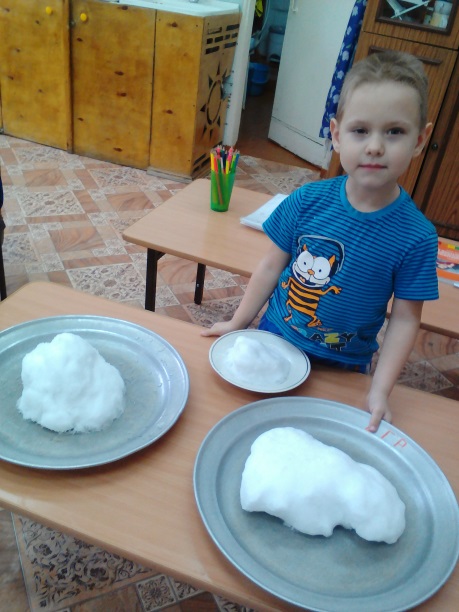 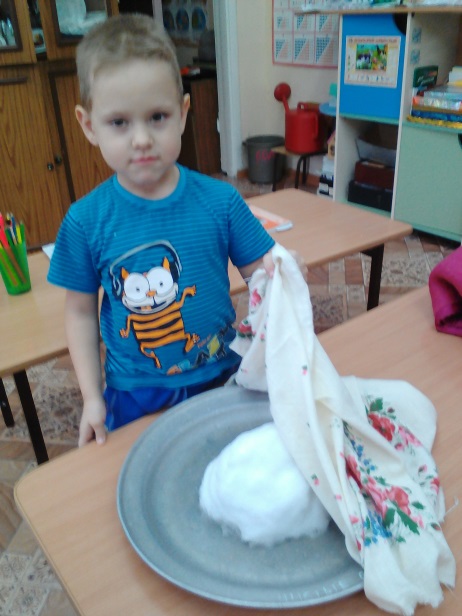 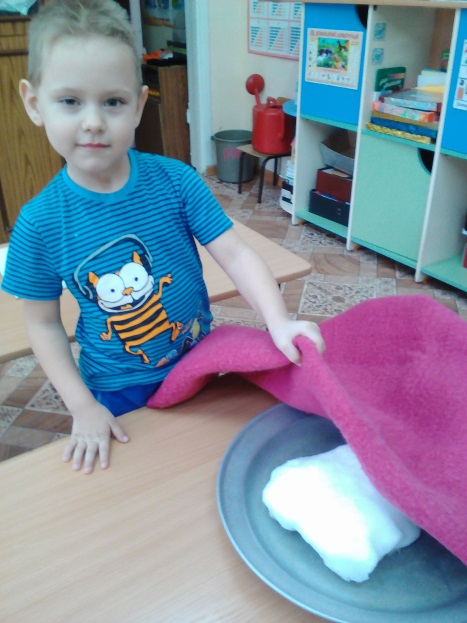 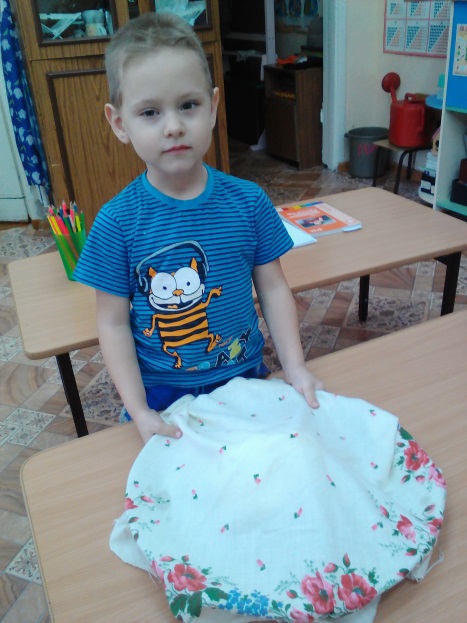 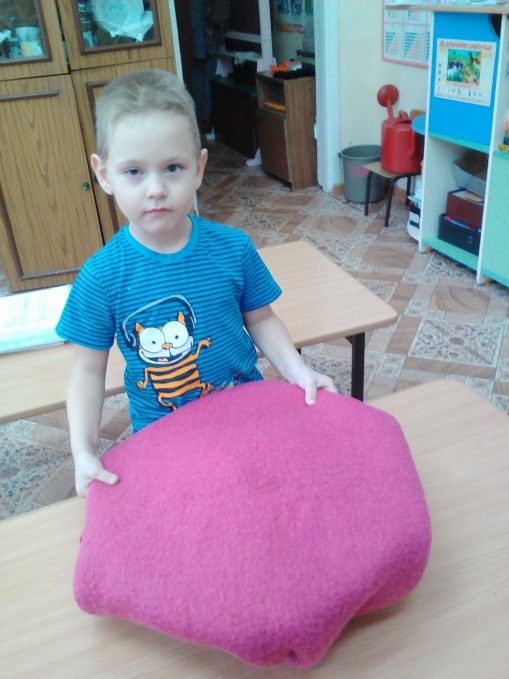 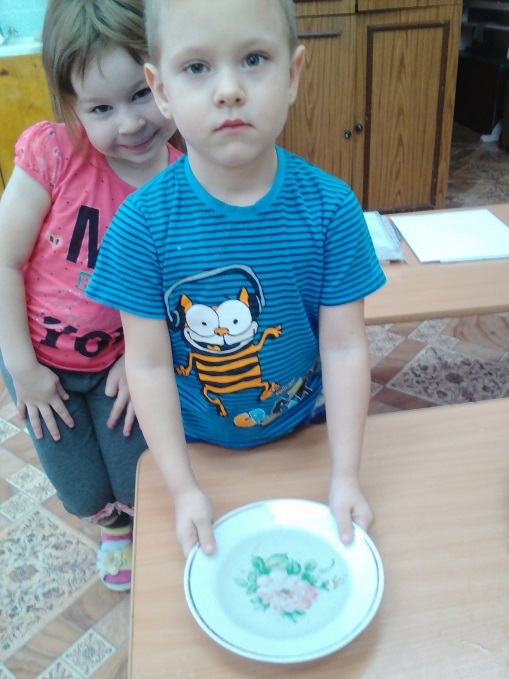 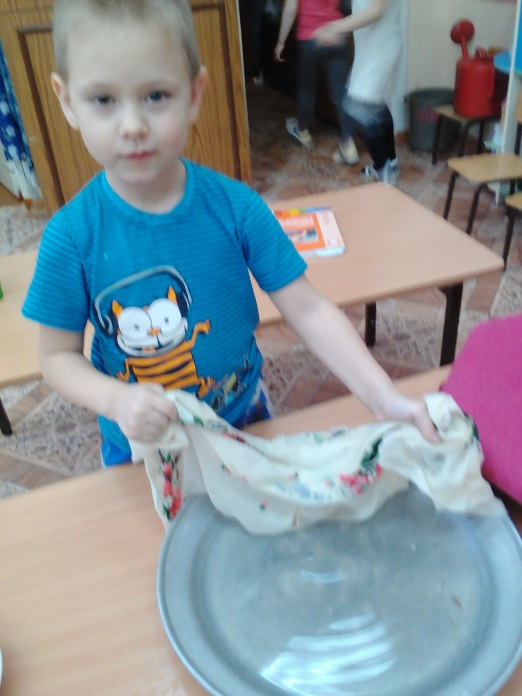 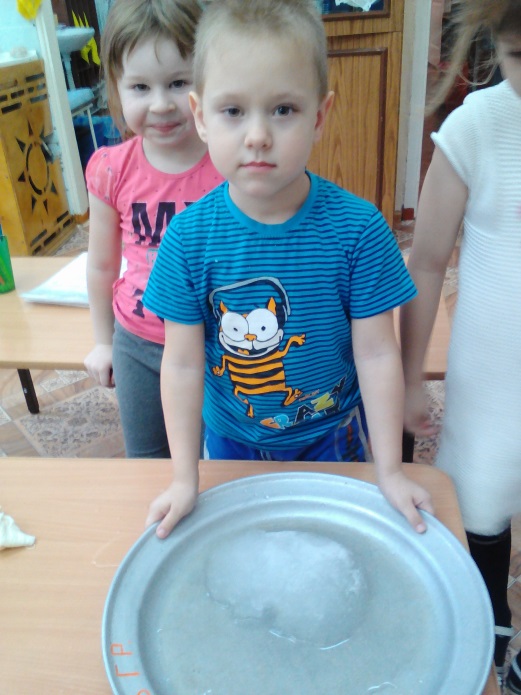 